        Tôi         có nhu cầu cấp GCN mới               không có nhu cầu cấp GCN mới Tôi cam đoan nội dung kê khai trên đơn là đúng sự thật, nếu sai tôi hoàn toàn chịu trách nhiệm trước pháp luật.                  …, ngày ... tháng …. năm...Người viết đơn       (Ký và ghi rõ họ tên, đóng dấu nếu có)Chú ý:- Kê khai theo đúng tên và địa chỉ như trên GCN đã cấp, trường hợp có thay đổi tên thì ghi cả thông tin trước và sau khi thay đổi và nộp giấy tờ chứng minh sự thay đổi.-  Đối với trường hợp chuyển đổi quyền sử dụng đất nông nghiệp mà không thuộc trường hợp “dồn điền đổi thửa”; chuyển nhượng, cho thuê, cho thuê lại, thừa kế, tặng cho, góp vốn bằng quyền sử dụng đất, quyền sở hữu tài sản gắn liền với đất; chuyển quyền sử dụng đất, quyền sở hữu tài sản gắn liền với đất của vợ hoặc chồng thành của chung vợ và chồng; trường hợp xác nhận thay đổi thông tin về pháp nhân, số Giấy chứng minh nhân dân, số thẻ Căn cước công dân, địa chỉ vào Giấy chứng nhận thì không kê khai, không xác nhận các thông tin tại Điểm 5 của mục I, các mục II, III và IV của Đơn này.- Đối với trường hợp xác định lại diện tích đất ở cho hộ gia đình, cá nhân đã được cấp Giấy chứng nhận thì không kê khai, không xác nhận các thông tin tại Điểm 5 của Mục I, các mục II và IV của Đơn này. CỘNG HOÀ XÃ HỘI CHỦ NGHĨA VIỆT NAMĐộc lập - Tự do - Hạnh phúc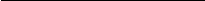  CỘNG HOÀ XÃ HỘI CHỦ NGHĨA VIỆT NAMĐộc lập - Tự do - Hạnh phúcMẫu số 09/ĐK CỘNG HOÀ XÃ HỘI CHỦ NGHĨA VIỆT NAMĐộc lập - Tự do - Hạnh phúc CỘNG HOÀ XÃ HỘI CHỦ NGHĨA VIỆT NAMĐộc lập - Tự do - Hạnh phúc CỘNG HOÀ XÃ HỘI CHỦ NGHĨA VIỆT NAMĐộc lập - Tự do - Hạnh phúc CỘNG HOÀ XÃ HỘI CHỦ NGHĨA VIỆT NAMĐộc lập - Tự do - Hạnh phúcPHẦN GHI CỦA NGƯỜI NHẬN HỒ SƠ   Đã kiểm tra nội dung đơn đầy đủ, rõ ràng, thống nhất với giấy tờ xuất trình.Vào sổ tiếp nhận hồ sơ số:.......Quyển....Ngày…... / ...… / .......…Người nhận hồ sơ(Ký và ghi rõ họ, tên)PHẦN GHI CỦA NGƯỜI NHẬN HỒ SƠ   Đã kiểm tra nội dung đơn đầy đủ, rõ ràng, thống nhất với giấy tờ xuất trình.Vào sổ tiếp nhận hồ sơ số:.......Quyển....Ngày…... / ...… / .......…Người nhận hồ sơ(Ký và ghi rõ họ, tên)PHẦN GHI CỦA NGƯỜI NHẬN HỒ SƠ   Đã kiểm tra nội dung đơn đầy đủ, rõ ràng, thống nhất với giấy tờ xuất trình.Vào sổ tiếp nhận hồ sơ số:.......Quyển....Ngày…... / ...… / .......…Người nhận hồ sơ(Ký và ghi rõ họ, tên)PHẦN GHI CỦA NGƯỜI NHẬN HỒ SƠ   Đã kiểm tra nội dung đơn đầy đủ, rõ ràng, thống nhất với giấy tờ xuất trình.Vào sổ tiếp nhận hồ sơ số:.......Quyển....Ngày…... / ...… / .......…Người nhận hồ sơ(Ký và ghi rõ họ, tên)ĐƠN ĐĂNG KÝ BIẾN ĐỘNGĐẤT ĐAI, TÀI SẢN GẮN LIỀN VỚI ĐẤTĐƠN ĐĂNG KÝ BIẾN ĐỘNGĐẤT ĐAI, TÀI SẢN GẮN LIỀN VỚI ĐẤTPHẦN GHI CỦA NGƯỜI NHẬN HỒ SƠ   Đã kiểm tra nội dung đơn đầy đủ, rõ ràng, thống nhất với giấy tờ xuất trình.Vào sổ tiếp nhận hồ sơ số:.......Quyển....Ngày…... / ...… / .......…Người nhận hồ sơ(Ký và ghi rõ họ, tên)PHẦN GHI CỦA NGƯỜI NHẬN HỒ SƠ   Đã kiểm tra nội dung đơn đầy đủ, rõ ràng, thống nhất với giấy tờ xuất trình.Vào sổ tiếp nhận hồ sơ số:.......Quyển....Ngày…... / ...… / .......…Người nhận hồ sơ(Ký và ghi rõ họ, tên)PHẦN GHI CỦA NGƯỜI NHẬN HỒ SƠ   Đã kiểm tra nội dung đơn đầy đủ, rõ ràng, thống nhất với giấy tờ xuất trình.Vào sổ tiếp nhận hồ sơ số:.......Quyển....Ngày…... / ...… / .......…Người nhận hồ sơ(Ký và ghi rõ họ, tên)PHẦN GHI CỦA NGƯỜI NHẬN HỒ SƠ   Đã kiểm tra nội dung đơn đầy đủ, rõ ràng, thống nhất với giấy tờ xuất trình.Vào sổ tiếp nhận hồ sơ số:.......Quyển....Ngày…... / ...… / .......…Người nhận hồ sơ(Ký và ghi rõ họ, tên)Kính gửi: .........................................................................Kính gửi: .........................................................................PHẦN GHI CỦA NGƯỜI NHẬN HỒ SƠ   Đã kiểm tra nội dung đơn đầy đủ, rõ ràng, thống nhất với giấy tờ xuất trình.Vào sổ tiếp nhận hồ sơ số:.......Quyển....Ngày…... / ...… / .......…Người nhận hồ sơ(Ký và ghi rõ họ, tên)PHẦN GHI CỦA NGƯỜI NHẬN HỒ SƠ   Đã kiểm tra nội dung đơn đầy đủ, rõ ràng, thống nhất với giấy tờ xuất trình.Vào sổ tiếp nhận hồ sơ số:.......Quyển....Ngày…... / ...… / .......…Người nhận hồ sơ(Ký và ghi rõ họ, tên)PHẦN GHI CỦA NGƯỜI NHẬN HỒ SƠ   Đã kiểm tra nội dung đơn đầy đủ, rõ ràng, thống nhất với giấy tờ xuất trình.Vào sổ tiếp nhận hồ sơ số:.......Quyển....Ngày…... / ...… / .......…Người nhận hồ sơ(Ký và ghi rõ họ, tên)PHẦN GHI CỦA NGƯỜI NHẬN HỒ SƠ   Đã kiểm tra nội dung đơn đầy đủ, rõ ràng, thống nhất với giấy tờ xuất trình.Vào sổ tiếp nhận hồ sơ số:.......Quyển....Ngày…... / ...… / .......…Người nhận hồ sơ(Ký và ghi rõ họ, tên)I. PHẦN KÊ KHAI CỦA NGƯỜI ĐĂNG KÝ         (Xem hướng dẫn viết đơn trước khi kê khai; không tẩy xoá, sửa chữa trên đơn)I. PHẦN KÊ KHAI CỦA NGƯỜI ĐĂNG KÝ         (Xem hướng dẫn viết đơn trước khi kê khai; không tẩy xoá, sửa chữa trên đơn)I. PHẦN KÊ KHAI CỦA NGƯỜI ĐĂNG KÝ         (Xem hướng dẫn viết đơn trước khi kê khai; không tẩy xoá, sửa chữa trên đơn)I. PHẦN KÊ KHAI CỦA NGƯỜI ĐĂNG KÝ         (Xem hướng dẫn viết đơn trước khi kê khai; không tẩy xoá, sửa chữa trên đơn)1. Người sử dụng đất, chủ sở hữu tài sản gắn liền với đất  1.1. Tên (viết chữ in hoa): .......................................................................................................................…………………………………………….…………………………………………………  1.2. Địa chỉ(1): ……………..……………………………………………………………………………1. Người sử dụng đất, chủ sở hữu tài sản gắn liền với đất  1.1. Tên (viết chữ in hoa): .......................................................................................................................…………………………………………….…………………………………………………  1.2. Địa chỉ(1): ……………..……………………………………………………………………………1. Người sử dụng đất, chủ sở hữu tài sản gắn liền với đất  1.1. Tên (viết chữ in hoa): .......................................................................................................................…………………………………………….…………………………………………………  1.2. Địa chỉ(1): ……………..……………………………………………………………………………1. Người sử dụng đất, chủ sở hữu tài sản gắn liền với đất  1.1. Tên (viết chữ in hoa): .......................................................................................................................…………………………………………….…………………………………………………  1.2. Địa chỉ(1): ……………..……………………………………………………………………………2. Giấy chứng nhận đã cấp  2.1. Số vào sổ cấp GCN:……….………;  2.2. Số phát hành GCN:…………..……………;   2.3. Ngày cấp GCN … / … / …… …….;   2. Giấy chứng nhận đã cấp  2.1. Số vào sổ cấp GCN:……….………;  2.2. Số phát hành GCN:…………..……………;   2.3. Ngày cấp GCN … / … / …… …….;   2. Giấy chứng nhận đã cấp  2.1. Số vào sổ cấp GCN:……….………;  2.2. Số phát hành GCN:…………..……………;   2.3. Ngày cấp GCN … / … / …… …….;   2. Giấy chứng nhận đã cấp  2.1. Số vào sổ cấp GCN:……….………;  2.2. Số phát hành GCN:…………..……………;   2.3. Ngày cấp GCN … / … / …… …….;   3. Nội dung biến động về: ..........................................................................................................3. Nội dung biến động về: ..........................................................................................................3. Nội dung biến động về: ..........................................................................................................3. Nội dung biến động về: .......................................................................................................... 3.1. Nội dung trên GCN trước khi biến động:   -.………………………………………………………………………………………….;……………………………………………….;……………………………………………….;……………………………………………….;……………………………………………….; 3.2. Nội dung sau khi biến động:  -….……………………………………….;……………………………….….………...;………………………….……….………...;………………………….……….………...;………………………….……….………...;………………………….……….………...; 3.2. Nội dung sau khi biến động:  -….……………………………………….;……………………………….….………...;………………………….……….………...;………………………….……….………...;………………………….……….………...;………………………….……….………...; 3.2. Nội dung sau khi biến động:  -….……………………………………….;……………………………….….………...;………………………….……….………...;………………………….……….………...;………………………….……….………...;………………………….……….………...;4. Lý do biến động………………………………………………………………………………………………………………………………………………………………………………………………………………4. Lý do biến động………………………………………………………………………………………………………………………………………………………………………………………………………………4. Lý do biến động………………………………………………………………………………………………………………………………………………………………………………………………………………4. Lý do biến động………………………………………………………………………………………………………………………………………………………………………………………………………………5. Tình hình thực hiện nghĩa vụ tài chính về đất đai đối với thửa đất đăng ký biến động …………………………………………………………………………………………………………………………………………………………………………………………………………………………………………………………………………………………………………………………….5. Tình hình thực hiện nghĩa vụ tài chính về đất đai đối với thửa đất đăng ký biến động …………………………………………………………………………………………………………………………………………………………………………………………………………………………………………………………………………………………………………………………….5. Tình hình thực hiện nghĩa vụ tài chính về đất đai đối với thửa đất đăng ký biến động …………………………………………………………………………………………………………………………………………………………………………………………………………………………………………………………………………………………………………………………….5. Tình hình thực hiện nghĩa vụ tài chính về đất đai đối với thửa đất đăng ký biến động …………………………………………………………………………………………………………………………………………………………………………………………………………………………………………………………………………………………………………………………….6. Giấy tờ liên quan đến nội dung thay đổi nộp kèm theo đơn này gồm có:     - Giấy chứng nhận đã cấp;………………………………………………………………………………………………………………………………………………………………………………………………………………6. Giấy tờ liên quan đến nội dung thay đổi nộp kèm theo đơn này gồm có:     - Giấy chứng nhận đã cấp;………………………………………………………………………………………………………………………………………………………………………………………………………………6. Giấy tờ liên quan đến nội dung thay đổi nộp kèm theo đơn này gồm có:     - Giấy chứng nhận đã cấp;………………………………………………………………………………………………………………………………………………………………………………………………………………6. Giấy tờ liên quan đến nội dung thay đổi nộp kèm theo đơn này gồm có:     - Giấy chứng nhận đã cấp;………………………………………………………………………………………………………………………………………………………………………………………………………………II- XÁC NHẬN CỦA ỦY BAN NHÂN DÂN CẤP XÃ                                                                             (Đối với hộ gia đình, cá nhân đề nghị được tiếp tục sử dụng đất nông nghiệp khi hết hạn sử dụng và đối với trường hợp chứng nhận bổ sung quyền sở hữu tài sản vào Giấy chứng nhận đã cấp)II- XÁC NHẬN CỦA ỦY BAN NHÂN DÂN CẤP XÃ                                                                             (Đối với hộ gia đình, cá nhân đề nghị được tiếp tục sử dụng đất nông nghiệp khi hết hạn sử dụng và đối với trường hợp chứng nhận bổ sung quyền sở hữu tài sản vào Giấy chứng nhận đã cấp)……………………………………………………………………………………………………………………………………………………………………………………………………………………………………………………………………………………………………………………….……………………………………………………………………………………………………………………………………………………………………………………………………………………………………………………………………………………………………………………….Ngày……. tháng…… năm …...Công chức địa chính (Ký, ghi rõ họ tên)Ngày……. tháng…… năm …...TM. Ủy ban nhân dânChủ tịch(Ký tên, đóng dấu)III- Ý KIẾN CỦA CƠ QUAN ĐĂNG KÝ ĐẤT ĐAIIII- Ý KIẾN CỦA CƠ QUAN ĐĂNG KÝ ĐẤT ĐAI…………………………………………………………………………………………………………………………………………………………………………………………………………………………………………………………………………………………………………………………………………………………………………………………………………………………………………………………………………………………………………………………………………………………………………………………………………………………………………………………………………………………………………………………………………………………………………………………………………………………………………Ngày……. tháng…… năm …...Người kiểm tra(Ký, ghi rõ họ tên, chức vụ)Ngày……. tháng…… năm …...Giám đốc(Ký tên, đóng dấu)IV- Ý KIẾN CỦA CƠ QUAN TÀI NGUYÊN VÀ MÔI TRƯỜNG                                                     (Chỉ ghi ý kiến đối với trường hợp gia hạn sử dụng đất)IV- Ý KIẾN CỦA CƠ QUAN TÀI NGUYÊN VÀ MÔI TRƯỜNG                                                     (Chỉ ghi ý kiến đối với trường hợp gia hạn sử dụng đất)……………………………………………………………………………………………………………………………………………………………………………………………………………………………………………………………………………………………………………………………………………………………………………………………………………………Ngày……. tháng…… năm …...Người kiểm tra(Ký, ghi rõ họ tên, chức vụ)Ngày……. tháng…… năm …...Thủ trưởng cơ quan(Ký tên, đóng dấu)